Об организации и проведении в 2017 году окружного этапа конкурса профессионального мастерства «Воспитатель года»На основании плана работы Кинельского управления министерства образования и науки Самарской области в целях выявления, поддержки и распространения опыта, творчески работающих педагогов дошкольных образовательных учреждений г.о. Кинель и м.р. Кинельский, формирования позитивного общественного мнения о профессии педагога дошкольной образовательной организации:1. Утвердить прилагаемые:1.1. Положение об окружном конкурсе педагогического мастерства «Воспитатель года» 2016 года (далее - Положение) (Приложение 1).1.2. Состав жюри окружного этапа конкурса профессионального мастерства «Воспитатель года» 2016 года (далее – Конкурс)  (Приложение 2). 1.3. Состав оргкомитета окружного этапа Конкурса (Приложение 3).2. Государственному бюджетному образовательному учреждению дополнительного образования «Кинельский Ресурсный центр» Самарской области (Гулиной А.В.):2.1. Организовать и провести окружной этап Конкурса  в период с                      01  по 10 февраля 2017 года:2.2. Подготовить аналитический отчёт об итогах Конкурса  до 14 февраля 2017 года.3. Руководителям образовательных учреждений, реализующих основную общеобразовательную программу дошкольного образования:3.1. Обеспечить участие педагогов в Конкурсе.3.2. Предоставить пакет документов участников заочного этапа окружного конкурса в «Кинельский Ресурсный центр» (методисту Ворожейкиной Т.С.) до 03 февраля 2016 г.4. Контроль за исполнением распоряжения возложить на И. Б. Исаеву, начальника отдела реализации образовательных программ Кинельского управления министерства образования и науки Самарской области. Руководитель управления                                                   С.Ю.ПолищукВорожейкина 63438ПОЛОЖЕНИЕ об окружном этапе конкурса профессионального мастерства «Воспитатель года» в 2017 году1. Общие положения 1.1. Настоящее положение определяет цели и задачи, порядок организации и проведения окружного конкурса «Воспитатель года» (далее - Конкурс).1.2. Учредители Конкурса: Кинельское управление министерства образования и науки Самарской области, ГБУ ДПО Самарской области «Кинельский Ресурсный центр».1.3. Организатор проведения Конкурса: ГБУ ДПО Самарской области «Кинельский Ресурсный центр».1.4. Состав жюри, сроки проведения Конкурса и данное Положение  утверждаются распоряжением Кинельского управления министерства образования и науки Самарской области.1.5. Конкурс проводится в целях формирования позитивного общественного мнения о профессии педагога системы дошкольного образования, привлечения внимания органов государственной власти и органов местного самоуправления, широкой научной и педагогической общественности, средств массовой информации к приоритетам развития дошкольного образования в современных социально-экономических условиях;1.6. Основными задачами Конкурса являются:выявление и поддержка педагогов, реализующих инновационные технологии дошкольного образования;развитие творческой инициативы педагогических работников системы дошкольного образования, повышение профессионального мастерства педагогических работников;повышение престижа труда педагогических работников системы дошкольного образования.1.7 Окружной конкурс проводится по двум номинациям:- основная номинация «Воспитатель года»;           - специальная номинация – «Спортивный калейдоскоп».1.8. Материалы о конкурсе «Воспитатель года» освещаются в средствах массовой информации, публикуются на сайтах http://www.upravkinel.narod.ru и http://www.rckinel.ru 2. Организаторы и участники конкурса.2.1. В основной номинации «Воспитатель года» Конкурса могут принимать участие воспитатели образовательных организаций, реализующих образовательные программы дошкольного образования.В специальной номинации «Спортивный калейдоскоп» принимают участие  инструкторы по физической культуре образовательных организаций, реализующих образовательные программы дошкольного образования.2.2. Подготовку и проведение Конкурса осуществляет организационный комитет (далее - Оргкомитет). Оргкомитет конкурса:осуществляет подготовку и проведение конкурса;принимает документы и материалы кандидатов на участие в конкурсе;организует экспертизу материалов в соответствии с критериями, утвержденными настоящим Положением;информирует образовательные организации об итогах туров Конкурса;оказывает методическое содействие в проведении конкурса;организует распространение информации о проведении конкурса в средствах массовой информации, местной печати;рассматривает конфликтные ситуации, возникающие в ходе подготовки и проведения конкурса.2.3. Полномочия жюри:по материалам, представленным в оргкомитет конкурса, жюри определяет количество и состав участников очного этапа конкурса;определяет победителя конкурса и номинантов конкурса;по итогам конкурса оформляет протокол.2.4. Победитель окружного конкурса выдвигается для участия в областном этапе конкурса «Воспитатель года» в 2017 году.3. Сроки и порядок проведения конкурса3.1. Конкурс проводится с 01 февраля по 10 февраля 2017 года в два этапа:I этап (заочный) проводится до 6 февраля 2017 года.II этап (заочный) проводится 7 февраля 2017 года.3.2. Для участия в окружном  этапе Конкурса образовательным организациям необходимо до 03 февраля 2017 года направить в адрес Оргкомитета окружного этапа Конкурса (далее - Оргкомитет), следующие документы на каждого участника: В основной номинации «Воспитатель года» 2017года1.«Профессиональное досье» (в печатном и электронном виде) – карта участника областного конкурса «Воспитатель года» в 2017 году – заполняется Участниками заочного тура Конкурса и оценивается по прилагаемой схеме:КАРТАучастника областного конкурса «Воспитатель года» в 2017 году«Профессиональное досье»Фамилия, имя, отчество участника____________________________________Населенный пункт, образовательное учреждение________________________Образование (вуз и год окончания)____________________________________Специальность по диплому__________________________________________Сведения о профессиональной переподготовке (если есть):Образовательное учреждение и год окончания: ______________________________Наименование программы профессиональной переподготовки_________________________________________________________________________________________Стаж работы по специальности_______________________________________Квалификационная категория,________________________________________Звание, награды____________________________________________________Контакты:Рабочий телефон ____________________ Сотовый телефон ___________________E-mail: __________________________Адрес персонального Интернет-ресурса: ________________________________________Подпись участника ____________________/__________________________/Подпись председателя окружного оргкомитета _____________________/__________________/«_____» ______________201____ гМ.П. 2.Эссе «Моя педагогическая философия» (в печатном и электронном виде) - оценивается жюри по следующим критериям: убедительность профессиональной позиции);оригинальность педагогических идей;глубина и системность профессионального мышления;профессиональная эрудиция;стиль изложения.Максимальная оценка каждого критерия – 5 баллов.Рекомендации к написанию эссе (Приложение 5)3. «Персональный сайт» - Интернет-ресурс. Адрес Интернет-ресурса вносится в информационную карту участника. Интернет-ресурс оценивается жюри по следующим критериям:тематическая организованность представленной информации;образовательная и методическая ценность размещенных материалов;возможность использования материалов в семейном воспитании;доступность сайта;обеспечение обратной связи;культура представления информации.Максимальная оценка каждого критерия – 3 балла.Рекомендации к оформлению сайта (Приложение 6)На второй заочный этап направляются: 4. Видеозаписи и конспекты непосредственно образовательной деятельности с детьми по 2-м разным направлениям развития детей;Одно из мероприятий должно быть посвящено экологическому воспитанию детей.Предоставленные участниками Конкурса конспекты и видеозаписи оценивается жюри по следующим критериям:Суммарный балл __________________________5. Конспект и видеозапись мероприятия с родителями. Видеозаписи предоставляются на компакт-диске (в цифровом формате *.avi или *.mpeg), конспекты образовательной деятельности — на бумажном и электронном носителях (в формате Word).Предоставленные участниками Конкурса конспекты и видеозаписи оценивается жюри по следующим критериям:Суммарный балл ____________________________________6. Подборка фотографий для публикации7. Заявление участника (Приложение 4)В специальной  номинации «Спортивный калейдоскоп» На первый заочный этап направляются:1. «Профессиональное досье» – портфолио участника областного конкурса «Воспитатель года» по специальной номинации «Спортивный калейдоскоп» – заполняется участниками I тура Конкурса и оценивается по следующим критериям:Ф.И.О. ____________________________________________________________________________________________________________________Место работы, тел. __________________________________________________________________________________________________________Адрес персонального Интернет-ресурса: https://__________________________________________________________________________________ 2. Эссе «Моя педагогическая философия» - оценивается жюри по следующим критериям: убедительность профессиональной позиции;оригинальность педагогических идей;глубина и системность профессионального мышления;профессиональная эрудиция;стиль изложения.Максимальная оценка каждого критерия – 3 балла. 3. «Персональный сайт» – Интернет-ресурс – оценивается жюри по следующим критериям:Интернет-ресурс оценивается жюри по следующим критериям:тематическая организованность представленной информации;образовательная и методическая ценность размещенных материалов;возможность использования материалов в семейном воспитании;доступность сайта;обеспечение обратной связи;культура представления информации.Максимальная оценка каждого критерия – 3 балла.Конкурсные задания и критерии оценки II заочного этапа Конкурса4 Конспект и видеозапись образовательной деятельности по физическому разситию детей дошкольного возраста.Предоставленные участниками Конкурса конспекты и видеозаписи оценивается жюри по следующим критериям:Суммарный балл ____________________________________5. Конспект и видеозапись досугового мероприятия инструктора по физической культуре с детьми.Предоставленные участниками Конкурса конспекты и видеозаписи оценивается жюри по следующим критериям:Суммарный балл ____________________________________6. Подборка фотографий для публикации7. Заявление участника (Приложение 4)3.3. Материалы, представляемые на Конкурс, не рецензируются, не возвращаются и могут использоваться в качестве демонстрационных учебных материалов с соблюдением авторского права с целью распространения лучшего показательного профессионального опыта.3.4. Документы, поступившие в Оргкомитет позднее установленного срока, а также с нарушением требований к ним, не рассматриваются. 3.5. Ответственность за достоверность представленных  в анкете сведений несут руководители  учреждений. 3.6. По оценкам всех заданий заочного этапа выстраивается рейтинг участников, осуществляется отбор участников, проходящих во второй (заочный) этап.4. Подведение итогов Конкурса4.1. По результатам двух заочных этапов Конкурса объявляется победитель в основной номинации «Воспитатель года» и в специальной номинации «Спортивный калейдоскоп».4.2. Участники и победители Конкурса награждаются дипломамиСостав жюриокружного этапа конкурса профессионального мастерства «Воспитатель года»Оргкомитетокружного этапа конкурса профессионального мастерства «Воспитатель года» в 2017 годуПриложение 4к распоряжениюКинельского управления министерства образования и наукиСамарской областиот 07.02.2017 № 26-р  В Оргкомитетобластного конкурса профессионального мастерства«Воспитатель года» ЗаявлениеЯ,	_________________________________,(фамилия, имя, отчество)даю согласие на участие в областном конкурсе профессионального мастерства «Воспитатель года» в 2017 году и внесение сведений, указанных в информационной карте участника Конкурса, в базу данных об участниках Конкурса; на размещение фотографий на сайте СИПКРО, а также на использование конкурсных материалов в качестве демонстрационных учебных материалов с соблюдением авторского права с целью распространения лучшего профессионального опыта педагогов Самарской области.«___»__________20____г.					_____________________(подпись)Приложение 5к распоряжениюКинельского управления министерства образования и наукиСамарской областиот 07.02.2017 № 26-р  Рекомендации к написанию эссеЭССЕ – прозаическое произведение небольшого объёма и свободной композиции, выражающее индивидуальные впечатления и соображения по конкретному поводу или вопросу и заведомо не претендующее на определённую или исчерпывающую трактовку предмета.Характерные черты эссе:Стиль эссе отличается образностью, афористичностью и установкой на разговорную интонацию и лексику.Свободная композиция (однако, не предполагающая отсутствия композиции вовсе; в эссе, как правило, присутствуют создающие его внутреннюю структуру: вступление, основная часть и заключение).ЭССЕ призвано продемонстрировать речевую компетентность участника Конкурса, способность в письменном тексте передать специфику профессиональных будней, систему занятий и педагогических приемов; взаимодействие с детьми, родителями, социумом; восприятие профессиональных проблем и прогноз развития дошкольного образования в регионе и стране. ЭССЕ может носить характер творческого рассуждения о профессиональном портрете педагога дошкольной образовательной организации, размышления о роли педагога дошкольной образовательной организации в развитии и становлении ребенка в современном, высокотехнологичном обществе.Объем  ЭССЕ – не более 10 000 знаков (4-5 страниц), шрифт – Times New Roman, размер – 14, интерлиньяж– 1,5.Приложение 7к распоряжениюКинельского управления министерства образования и наукиСамарской областиот 07.02.2017 № 26-р  Рекомендации по оформлению персонального Интернет-ресурса (сайта) конкурсантаУчастники Конкурса на Интернет-сайте дошкольной образовательной организации размещают методические и (или) иные авторские разработки, фото и видеоматериалы, отражающие опыт работы и демонстрирующие качество представления образовательной информации в сети Интернет. Адрес Интернет-ресурса вносится в портфолио участника. Прописывается только один интернет-адрес. Интернет-адрес должен быть активным при открытии при входе через любой браузер (Internet Explorer, Mozilla Firefox, Google Chrome, Opera).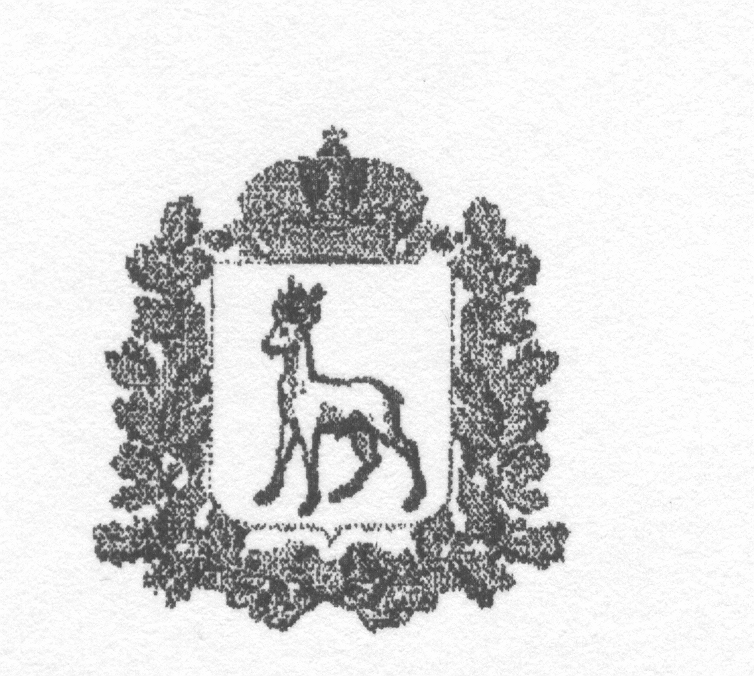 МИНИСТЕРСТВО ОБРАЗОВАНИЯ И НАУКИСАМАРСКОЙ ОБЛАСТИКИНЕЛЬСКОЕ УПРАВЛЕНИЕРАСПОРЯЖЕНИЕот   07 февраля 2017 года № 26 -рПриложение № 1к РаспоряжениюКинельского управления министерства образования и наукиСамарской областиОт 07.02.2017 № 26-р  №п/пВопрос анкетыВарианты ответа(нужный подчеркнуть)Количество баллов в зависимости от варианта ответаВаша квалификационнаякатегория?Нет0Ваша квалификационнаякатегория?Вторая1Ваша квалификационнаякатегория?Первая3Ваша квалификационнаякатегория?Высшая5Каков Ваш суммарный объем часов повышения квалификации за последние пять лет?Менее 144 часов0Каков Ваш суммарный объем часов повышения квалификации за последние пять лет?144  часа3Каков Ваш суммарный объем часов повышения квалификации за последние пять лет?Более 144  часов5Есть ли у Вас публикации из опыта работы?Нет 0Есть ли у Вас публикации из опыта работы?Статья3Есть ли у Вас публикации из опыта работы?Методические материалы 5Имеете ли награды в профессиональных конкурсах, смотрах?Авторская программа7Имеете ли награды в профессиональных конкурсах, смотрах?Нет0Имеете ли награды в профессиональных конкурсах, смотрах?Районного, городского уровня 2Имеете ли награды в профессиональных конкурсах, смотрах?Областного5Имеете ли награды в профессиональных конкурсах, смотрах?Всероссийского, международного7Каковы достижения Ваших воспитанников?Только на уровне учреждения, района, города1Каковы достижения Ваших воспитанников?Областного, всероссийского, международного уровня7Профессиональная активность  педагога (член творческой , рабочей группы, член жюри и т.д.)В ДОО1Профессиональная активность  педагога (член творческой , рабочей группы, член жюри и т.д.)На муниципальном уровне (район)3Профессиональная активность  педагога (член творческой , рабочей группы, член жюри и т.д.)На уровне округа или области7Вовлечение родителей (законных представителей)  в образовательный процессТрадиционные формы работы2Вовлечение родителей (законных представителей)  в образовательный процессНетрадиционные формы работы (семейные клубы, мастер-классы,  творческие гостиные и т.д.)Интернет-формы5Дополнительно 2 баллаОсуществляли ли Вы презентацию своего педагогического опыта профессиональному сообществу?Только на уровне учреждения0Осуществляли ли Вы презентацию своего педагогического опыта профессиональному сообществу?Участие в конференциях,семинарах районного уровня 3Осуществляли ли Вы презентацию своего педагогического опыта профессиональному сообществу?Участие в конференциях, семинарах окружного уровня5Осуществляли ли Вы презентацию своего педагогического опыта профессиональному сообществу?Участие в конференциях, семинарах областного, всероссийского, международного уровня7Взаимодействие с социальными партнерамиНе имеется0Взаимодействие с социальными партнерамиИмеется 1ИТОГО:№КритерийУровеньУровеньУровеньНизкий 1 баллСредний3 баллаВысокий 5 баллов1.Методическая компетентность (соответствие содержания, методов и приемов возрасту детей)2.Умение заинтересовать группу детей выбранным содержанием3.Оригинальность организации и выбора содержания образовательной деятельности4.Умение удерживать интерес детей на протяжении всей образовательной деятельности5.Адекватность стиля взаимодействия с детьми группы6.Организация взаимодействия/ сотрудничества детей группы7.Учет и поддержка активности и инициативности детей во время образовательной деятельности8.Общая культура9.Соответствие образовательной деятельности Федеральному государственному образовательному стандарту дошкольного образования№КритерийПоказательСоответствие показателюСоответствие показателюСоответствие показателюНет0Частично1Полностью21.Целесообразность структуры1.1. Четкая постановка и достижение цели1.Целесообразность структуры1.2. Логика и завершенность мероприятия1.Целесообразность структуры1.3. Соответствие этапов и содержания мероприятия поставленной цели2.Содержание2.1. Актуальность проблемы для родителей2.Содержание2.2. Глубина, научность в рассмотрении проблемы2.Содержание2.3. Практическая ориентированность содержания3.Технологии3.1. Использование инновационных форм и методов работы с родителями3.Технологии3.2. Опора на личный опыт родителей3.Технологии3.3. Использование методов стимулирования активности родителей4.Деятельность родителей4.1. Активность и заинтересованность родителей4.Деятельность родителей4.2. Взаимодействие родителей друг с другом и с воспитателем4.Деятельность родителей4.3. Эмоциональный комфорт, доброжелательность5.Деятельность воспитателя5.1. Методическая грамотность в использовании методов и приемов работы с родителями5.Деятельность воспитателя5.2. Адекватная коммуникативная позиция5.Деятельность воспитателя5.3. Организованность, четкость собственных действий и управления активностью родителейПортрет 9x13 см;Жанровая (совместная деятельность с детьми, прогулки, педагогического совещания и т. п.);Дополнительные жанровые фотографии (не более 5 шт.)Фотографии предоставляются в электронной виде в формате * .jpg с разрешением 300 точек на дюйм без уменьшения исходного размера.СтруктураПоказателиФормы предоставляемых материаловМаксимальноеколичество баллов1. Программы самообразования (9 баллов)1.1. Соответствие программы саморазвития заявленной цели саморазвитияТекст программы31. Программы самообразования (9 баллов)1.2. Логичность и структурированность программы самообразованияТекст программы31. Программы самообразования (9 баллов)1.3. Новизна, актуальность, педагогическая целесообразностьТекст программы32. Профессиональные достижения педагога (3 балла)2.1. Участие и победы воспитанников педагога в мероприятиях различного уровняТаблица, ксерокопии подтверждающих документов33. Творческие достижения педагога (3 балла)3.1. Участие и победы самого педагога в мероприятиях, творческой направленностиТаблица, ксерокопии подтверждающих документов34. Сведения о кружковой работе (8 баллов)4.1. Современный подход к планированию работы ДОО по данному направлениюПрограмма, перспективный план кружковой работы54. Сведения о кружковой работе (8 баллов)4.2. Осуществление обратной связи с семьями воспитанниковОтзывы, результаты анкетирования35. Авторская программа музыкального руководителя(15 баллов)5.1. Содержание программы (полнота, системность, целесообразность)Текст программы, ксерокопия рецензии55. Авторская программа музыкального руководителя(15 баллов)5.2. Методическое сопровождение программыТекст программы, ксерокопия рецензии55. Авторская программа музыкального руководителя(15 баллов)5.3. Соответствие программы специфике и приоритетам дошкольного образованияТекст программы, ксерокопия рецензии56. Список печатных работ(10 баллов)6.1. Вид печатной работы (статья, методическая разработка, авторская программа)Выходные данные, ксерокопия титульного листа или обложки издания, раздела «Содержание»56. Список печатных работ(10 баллов)6.2. Актуальность, востребованность тем печатных работВыходные данные, ксерокопия титульного листа или обложки издания, раздела «Содержание»57. Методические разработки (по выбору педагога)(10 баллов)7.1. Соответствие Федеральному государственному образовательному стандарту дошкольного образованияТексты разработок57. Методические разработки (по выбору педагога)(10 баллов)7.2. Оригинальность, содержательность, занимательностьТексты разработок5Итого: максимальное количество балловИтого: максимальное количество балловИтого: максимальное количество баллов58№КритерийУровеньУровеньУровеньНизкий 1 баллСредний3 баллаВысокий 5 балловРеализация основных задач физического развития в содержании образовательной деятельностиСоответствие методов и приемов поставленным целям и задачамСтруктура образовательной деятельности, соотношение всех видов деятельности, их чередование, взаимосвязь, слитность, вариативность структурыКачество используемого спортивного оборудования, дидактического материалаПедагогическое мастерство педагога, умение заинтересовывать детейОригинальность построения образовательной деятельности, использования методов и приемов, игровых и проблемных заданий, направленных на решение поставленных задач№КритерийУровеньУровеньУровеньНизкий 1 баллСредний3 баллаВысокий 5 балловВид, форма проведения, тематика досугового мероприятияРеализация основных задач физического развития в содержании досугового мероприятияОсобенности построения досугового мероприятияЗанимательность, новизна содержания досугового мероприятияЭстетическая и педагогическая целесообразность оформления спортивного зала, оборудования и т.п.Участие взрослых в досуговом мероприятии Педагогическая мобильностьМетодическая компетентностьУмение заинтересовать группу детей выбранным содержанием и видом деятельности и поддержать детскую инициативу и самостоятельностьУмение организовать и удержать интерес детей в течение образовательной деятельностиДинамичность и насыщенность досугового мероприятия1.Портрет 9x13 см;2.Жанровая (совместная деятельность с детьми, прогулки, педагогического совещания и т. п.);3.Дополнительные жанровые фотографии (не более 5 шт.)Фотографии предоставляются в электронной виде в формате * .jpg с разрешением 300 точек на дюйм без уменьшения исходного размера.Приложение № 2к распоряжениюКинельского управления министерства образования и наукиСамарской областиот 07.01.2017 № 26-р  Исаева Ирина БорисовнаИсаева Ирина Борисовна- начальник отдела реализации образовательных программ Кинельского управления министерства образования и науки Самарской области- начальник отдела реализации образовательных программ Кинельского управления министерства образования и науки Самарской области- начальник отдела реализации образовательных программ Кинельского управления министерства образования и науки Самарской области- начальник отдела реализации образовательных программ Кинельского управления министерства образования и науки Самарской областиМартынова Инна ЕвгеньевнаМартынова Инна Евгеньевна- ведущий специалист отдела реализации образовательных программ Кинельского управления министерства образования и науки Самарской области- ведущий специалист отдела реализации образовательных программ Кинельского управления министерства образования и науки Самарской области- ведущий специалист отдела реализации образовательных программ Кинельского управления министерства образования и науки Самарской области- ведущий специалист отдела реализации образовательных программ Кинельского управления министерства образования и науки Самарской областиГулина Анна Васильевна                                                                    Золотухина Дина ГеннадьевнаГулина Анна Васильевна                                                                    Золотухина Дина Геннадьевнадиректор ГБУ ДПО Самарской области «Кинельский Ресурсный центр» заместитель директора по научной работе ГБУ ДПО Самарской области «Кинельский Ресурсный центр» директор ГБУ ДПО Самарской области «Кинельский Ресурсный центр» заместитель директора по научной работе ГБУ ДПО Самарской области «Кинельский Ресурсный центр» директор ГБУ ДПО Самарской области «Кинельский Ресурсный центр» заместитель директора по научной работе ГБУ ДПО Самарской области «Кинельский Ресурсный центр» директор ГБУ ДПО Самарской области «Кинельский Ресурсный центр» заместитель директора по научной работе ГБУ ДПО Самарской области «Кинельский Ресурсный центр» Ворожейкина Татьяна Семеновна             методист ГБУ ДПО   Самарской области             «Кинельский Ресурсный центр»                методист ГБУ ДПО   Самарской области             «Кинельский Ресурсный центр»                методист ГБУ ДПО   Самарской области             «Кинельский Ресурсный центр»   ЗвягинаНаталья ВладимировнаЗвягинаНаталья Владимировнастарший воспитатель структурного подразделения детский сад ГБОУ СОШ с.Георгиевка, руководитель ОМО старших воспитателей старший воспитатель структурного подразделения детский сад ГБОУ СОШ с.Георгиевка, руководитель ОМО старших воспитателей старший воспитатель структурного подразделения детский сад ГБОУ СОШ с.Георгиевка, руководитель ОМО старших воспитателей старший воспитатель структурного подразделения детский сад ГБОУ СОШ с.Георгиевка, руководитель ОМО старших воспитателей Сяткина Нина ВасильевнаСяткина Нина Васильевнастарший воспитатель СПДС «Тополёк» ГБОУ СОШ № 8 п.г.т. Алексеевка, член рабочей группы «Школы повышения мастерства педагога детского садастарший воспитатель СПДС «Тополёк» ГБОУ СОШ № 8 п.г.т. Алексеевка, член рабочей группы «Школы повышения мастерства педагога детского садастарший воспитатель СПДС «Тополёк» ГБОУ СОШ № 8 п.г.т. Алексеевка, член рабочей группы «Школы повышения мастерства педагога детского садастарший воспитатель СПДС «Тополёк» ГБОУ СОШ № 8 п.г.т. Алексеевка, член рабочей группы «Школы повышения мастерства педагога детского садаПриложение № 3к распоряжениюКинельского управления министерства образования и наукиСамарской областиот 07.02.2017 № 26-р  Приложение № 3к распоряжениюКинельского управления министерства образования и наукиСамарской областиот 07.02.2017 № 26-р  Приложение № 3к распоряжениюКинельского управления министерства образования и наукиСамарской областиот 07.02.2017 № 26-р  Приложение № 3к распоряжениюКинельского управления министерства образования и наукиСамарской областиот 07.02.2017 № 26-р  Руководитель оргкомитета:Исаева Ирина Борисовнаначальник отдела реализации образовательных программ Кинельского управления министерства образования и науки Самарской областиЧлены оргкомитета:Мартынова Инна Евгеньевнаведущий специалист отдела реализации образовательных программ Кинельского управления министерства образования и науки Самарской областиЗолотухина Дина Геннадьевназаместитель директора ГБУ ДПО Самарской области «Кинельский Ресурсный центр» Ворожейкина Татьяна Семеновнаметодист ГБУ ДПО Самарской области «Кинельский Ресурсный центр» 